2023-24 Reimbursement Form for District Expenses or Project Seed FundsYour team can request up to: 1) $500 for Project Seed Funds and 2) $300 for District Expenses (e.g., substitute teachers; transportation to YES! events). After expenses are incurred, please submit this form and receipts as soon as possible. This form and receipts must be received by May 31, 2024.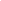 Date:	Team Name:	Coach Name:	 	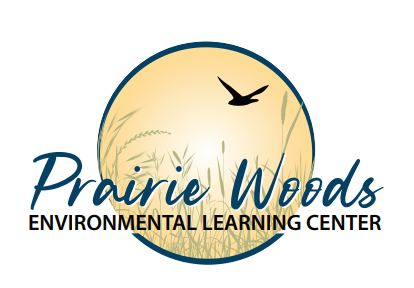 Please make check payable to: 	Name of School/District:		Street Address:		City:	 	State:  	ZIP: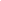 Eligible and Non-eligible Expenses for Project Seed FundsExamples of eligible and non-eligible expenses for your YES! team’s Project Seed Funds are listed below. Eligible expenses can be submitted to Prairie Woods ELC for reimbursement. Non-eligible expenses CANNOT be submitted for payment unless expressly pre-approved. *Please submit your Reimbursement Form and receipts as soon as possible once costs have been incurred*Eligible Expenses Before making a purchase, contact your YES! Coordinator who will confirm that the expense is appropriate and reimbursable.Solar and wind project suppliesRenewable-energy demonstration materials for educational eventsEnergy-saving devices that will be installed at school or in a public buildingEquipment for tracking/measuring energy consumption and savingsEquipment for tracking/measuring water consumption and savingsContainers and signage for recycling/compostingCleanup-event supplies (e.g., orange safety vests; gloves; bags; trash-grabber tools)Materials to build animal homes/sheltersSeeds or other materials for creating a pollinator garden or school gardenPrairie plants for rain gardens to help reduce runoff/erosionEducational signage for a gardenKit to build an aquaponics systemHydration station and installationPet-waste station at a city parkEquipment for tracking/measuring water consumption and savingsWater saving devices that will be installed at school or in a public buildingWater conservation kits to distribute in the communityWater-testing kits and supply refillsMaterials for water education activities and demonstrations Professional or technical services with qualified individuals for consultation or labor relating to team action projectsNon-Eligible ExpensesThe following costs will NOT be reimbursed by Prairie Woods ELC/YES!:  T-shirts, food, prizes, entertainment, decorations, giftsOffice supplies and equipment  Conference registration, advertising, and marketing expenses Communications expenses (postage, web access, phone)Purchase of communication devices (pagers, cell phones) Fundraising suppliesPayment of $600 YES! team participation feeDistrict ExpensesDate IncurredCostPlease provide proof of payment for district expenses. (e.g., paid invoice for transportation to YES! event; district statement showing cost of sub. teacher)Subtotal Not to exceed $300    Project Seed Funds
see reverse for details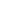 Date IncurredCostPlease attach all receipts to this form.SubtotalNot to exceed $500Coach Signature:___________________________________TOTAL